附件2: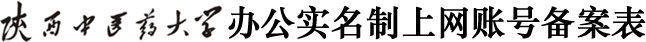 注：本表一式两份，信息化建设管理处、填报部门各持一份。部 门实名制上网账号备案清单（请依次按本表登记顺序从小号到大号填写上网账号，纸张不够可另附页）实名制上网账号备案清单（请依次按本表登记顺序从小号到大号填写上网账号，纸张不够可另附页）实名制上网账号备案清单（请依次按本表登记顺序从小号到大号填写上网账号，纸张不够可另附页）实名制上网账号备案清单（请依次按本表登记顺序从小号到大号填写上网账号，纸张不够可另附页）实名制上网账号备案清单（请依次按本表登记顺序从小号到大号填写上网账号，纸张不够可另附页）实名制上网账号备案清单（请依次按本表登记顺序从小号到大号填写上网账号，纸张不够可另附页）实名制上网账号备案清单（请依次按本表登记顺序从小号到大号填写上网账号，纸张不够可另附页）账号账号使用人账号使用人账号使用人实名制用户责任书1、用户必须遵守国家有关的法律、法规及行政规章制度和陕西中医药大学校园计算机网络接入服务的所有相关规定。2、不得利用校园网从事妨害网络正常运行、管理的活动。3、用户不得私自接入交换设备组建局域网，同时不得接入经营类活动，否则信息化建设管理处有权单方面中止协议，注销用户帐号，并追究用户相应责任。4、各单位自行做好账号的使用责任人分配记录，使用责任人自行保管本人账号与密码，承担此帐号的使用安全及其责任，用户初次登录须修改密码，无责任人的由部门主管领导负全责。5、用户如违反以上规定，信息化建设管理处有权封停用户账号，并按有关规定给预处理，情节严重者交由公安机关依法追究法律责任。实名制用户责任书1、用户必须遵守国家有关的法律、法规及行政规章制度和陕西中医药大学校园计算机网络接入服务的所有相关规定。2、不得利用校园网从事妨害网络正常运行、管理的活动。3、用户不得私自接入交换设备组建局域网，同时不得接入经营类活动，否则信息化建设管理处有权单方面中止协议，注销用户帐号，并追究用户相应责任。4、各单位自行做好账号的使用责任人分配记录，使用责任人自行保管本人账号与密码，承担此帐号的使用安全及其责任，用户初次登录须修改密码，无责任人的由部门主管领导负全责。5、用户如违反以上规定，信息化建设管理处有权封停用户账号，并按有关规定给预处理，情节严重者交由公安机关依法追究法律责任。实名制用户责任书1、用户必须遵守国家有关的法律、法规及行政规章制度和陕西中医药大学校园计算机网络接入服务的所有相关规定。2、不得利用校园网从事妨害网络正常运行、管理的活动。3、用户不得私自接入交换设备组建局域网，同时不得接入经营类活动，否则信息化建设管理处有权单方面中止协议，注销用户帐号，并追究用户相应责任。4、各单位自行做好账号的使用责任人分配记录，使用责任人自行保管本人账号与密码，承担此帐号的使用安全及其责任，用户初次登录须修改密码，无责任人的由部门主管领导负全责。5、用户如违反以上规定，信息化建设管理处有权封停用户账号，并按有关规定给预处理，情节严重者交由公安机关依法追究法律责任。实名制用户责任书1、用户必须遵守国家有关的法律、法规及行政规章制度和陕西中医药大学校园计算机网络接入服务的所有相关规定。2、不得利用校园网从事妨害网络正常运行、管理的活动。3、用户不得私自接入交换设备组建局域网，同时不得接入经营类活动，否则信息化建设管理处有权单方面中止协议，注销用户帐号，并追究用户相应责任。4、各单位自行做好账号的使用责任人分配记录，使用责任人自行保管本人账号与密码，承担此帐号的使用安全及其责任，用户初次登录须修改密码，无责任人的由部门主管领导负全责。5、用户如违反以上规定，信息化建设管理处有权封停用户账号，并按有关规定给预处理，情节严重者交由公安机关依法追究法律责任。实名制用户责任书1、用户必须遵守国家有关的法律、法规及行政规章制度和陕西中医药大学校园计算机网络接入服务的所有相关规定。2、不得利用校园网从事妨害网络正常运行、管理的活动。3、用户不得私自接入交换设备组建局域网，同时不得接入经营类活动，否则信息化建设管理处有权单方面中止协议，注销用户帐号，并追究用户相应责任。4、各单位自行做好账号的使用责任人分配记录，使用责任人自行保管本人账号与密码，承担此帐号的使用安全及其责任，用户初次登录须修改密码，无责任人的由部门主管领导负全责。5、用户如违反以上规定，信息化建设管理处有权封停用户账号，并按有关规定给预处理，情节严重者交由公安机关依法追究法律责任。实名制用户责任书1、用户必须遵守国家有关的法律、法规及行政规章制度和陕西中医药大学校园计算机网络接入服务的所有相关规定。2、不得利用校园网从事妨害网络正常运行、管理的活动。3、用户不得私自接入交换设备组建局域网，同时不得接入经营类活动，否则信息化建设管理处有权单方面中止协议，注销用户帐号，并追究用户相应责任。4、各单位自行做好账号的使用责任人分配记录，使用责任人自行保管本人账号与密码，承担此帐号的使用安全及其责任，用户初次登录须修改密码，无责任人的由部门主管领导负全责。5、用户如违反以上规定，信息化建设管理处有权封停用户账号，并按有关规定给预处理，情节严重者交由公安机关依法追究法律责任。实名制用户责任书1、用户必须遵守国家有关的法律、法规及行政规章制度和陕西中医药大学校园计算机网络接入服务的所有相关规定。2、不得利用校园网从事妨害网络正常运行、管理的活动。3、用户不得私自接入交换设备组建局域网，同时不得接入经营类活动，否则信息化建设管理处有权单方面中止协议，注销用户帐号，并追究用户相应责任。4、各单位自行做好账号的使用责任人分配记录，使用责任人自行保管本人账号与密码，承担此帐号的使用安全及其责任，用户初次登录须修改密码，无责任人的由部门主管领导负全责。5、用户如违反以上规定，信息化建设管理处有权封停用户账号，并按有关规定给预处理，情节严重者交由公安机关依法追究法律责任。所在部门意见信息技术管理员签字：部门主管领导签字（部门盖章）：信息技术管理员签字：部门主管领导签字（部门盖章）：信息技术管理员签字：部门主管领导签字（部门盖章）：信息技术管理员签字：部门主管领导签字（部门盖章）：信息技术管理员签字：部门主管领导签字（部门盖章）：信息技术管理员签字：部门主管领导签字（部门盖章）：